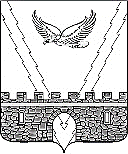 АДМИНИСТРАЦИЯ АПШЕРОНСКОГО ГОРОДСКОГО ПОСЕЛЕНИЯ АПШЕРОНСКОГО РАЙОНАПОСТАНОВЛЕНИЕот 12.01.2022 г.										 № 10г.АпшеронскО внесении изменений в постановление администрации Апшеронского городского поселения Апшеронского района от 15 февраля 2019 года № 70 «Об утверждении перечня организаций для управления многоквартирным домом, расположенным на территории Апшеронского городского поселения Апшеронского района, в отношении которого собственниками помещений в многоквартирном доме не выбран способ управления таким домом или выбранный способ не реализован, не определена управляющая организация»В связи с корректировкой перечня организаций для управления многоквартирным домом, расположенным на территории Апшеронского городского поселения Апшеронского района, в отношении которого собственниками помещений в многоквартирном доме не выбран способ управления таким домом или выбранный способ управления не реализован, не определена управляющая организация, п о с т а н о в л я ю:         1. Внести изменения в постановление администрации Апшеронского городского поселения Апшеронского района от 15 февраля 2019 года № 70 «Об утверждении перечня организаций для управления многоквартирным домом, расположенным на территории Апшеронского городского поселения Апшеронского района, в отношении которого собственниками помещений в многоквартирном доме не выбран способ управления таким домом или выбранный способ не реализован, не определена управляющая организация», изложив приложение к  нему в новой редакции (прилагается).          2. Отделу организационно-кадровой работы администрации Апшеронского городского поселения Апшеронского района (Клепанева И.В.) разместить настоящее постановление на официальном сайте Апшеронского городского поселения Апшеронского района. 	3. Контроль за выполнением настоящего постановления возложить на заместителя главы  Апшеронского городского поселения Апшеронского района Покусаеву Н.И.          4. Постановление вступает в силу со дня его подписания.Глава Апшеронского городского поселения Апшеронского района                                                       А.Н. КургановПриложение к постановлению администрацииАпшеронского городского поселенияАпшеронского районаот ___________________ №____«ПРИЛОЖЕНИЕУТВЕРЖДЕНпостановлением администрацииАпшеронского городского поселения Апшеронского районаот 15 февраля 2019 года № 70(в редакции постановления администрацииАпшеронского городского поселения Апшеронского районаот ___________________ №____)ПЕРЕЧЕНЬорганизаций для управления многоквартирным домом, расположенным на территории Апшеронского городского поселения Апшеронского района, в отношении которого собственниками помещений в многоквартирном доме не выбран способ управления таким домом или выбранный способ не реализован, не определена управляющая организация                                                                                                                               ».Заместитель главы Апшеронского городского поселения Апшеронского района                                  Н.И.Покусаева№ п/пНаименование управляющей организацииИНННомер и датаполучениялицензии12341Общество с ограниченной ответственностью «Городская управляющая компания - Апшеронск»2325021695№287 от 12.05.2015г.2Общество с ограниченной ответственностью «РСА - Апшеронск»2368014325№938 от 26.03.2021г.12343Общество с ограниченной ответственностью «Управляющая компания «ЖКХ Апшеронск»2368013836№898 от 21.10.2020г.